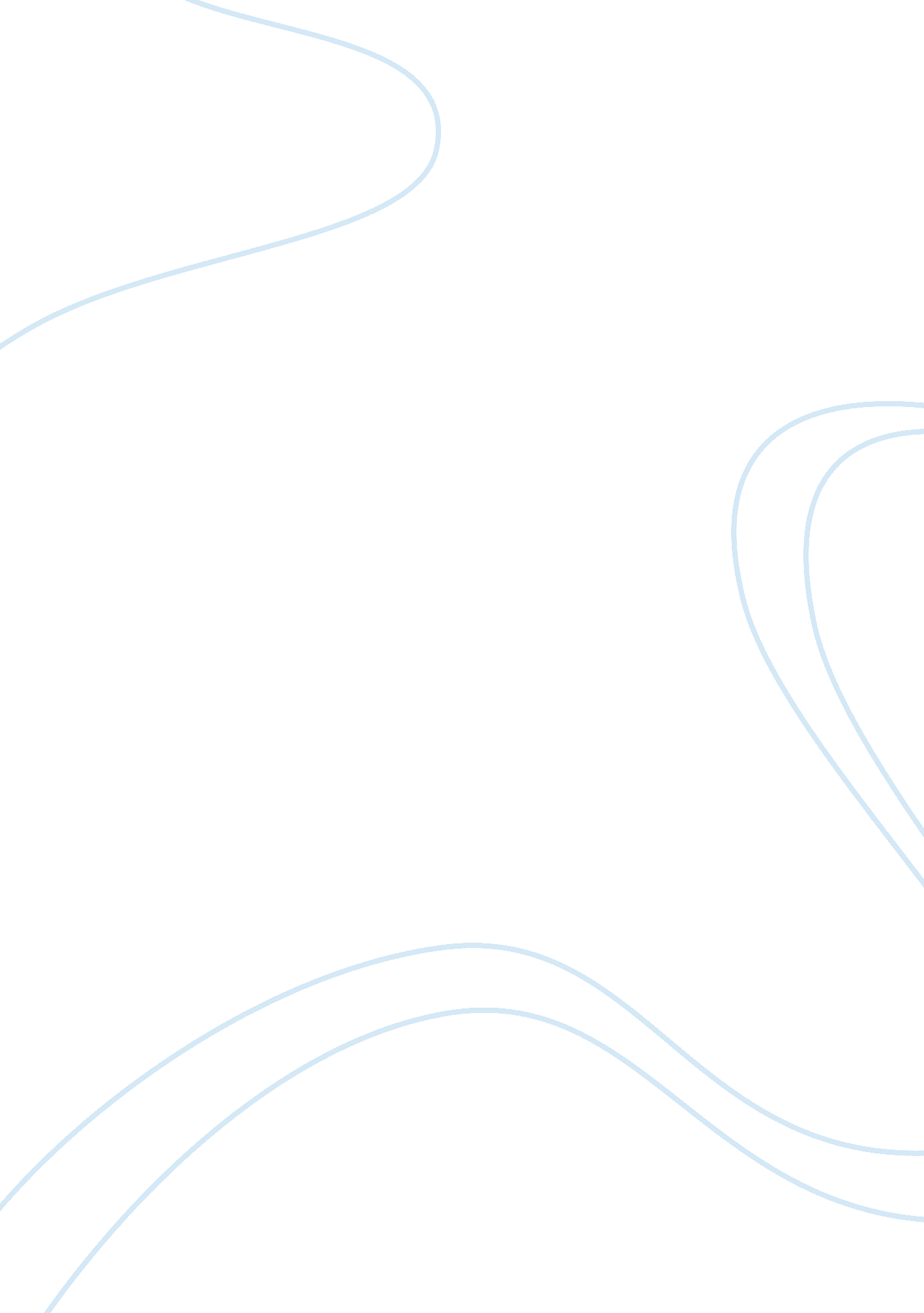 Power dimension in familyFamily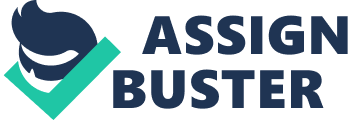 is power in thefamilybest explained by the first, second or third dimensional view of power ? When we think about power in social context it is can be termed as specific ability of influencing or controlling others . Generally authority is considered as power due to being accepted as social norms. Three dimension of Power can be understood by Lake'sacademictheory which says " three faces of power". He discussed how the governments Exercise Its controlling power on people by three ways as by decision-making power, by non decision-making power and by Ideological power. Decision-making power Is easily seen In the people behavior and In the way governments wants It to be: the policy decision making power Is widespread by consulting with the Public representatives and popular voice of public. As government controls the agenda of Important Issues (such as the wayeducationpolicy In India) unacceptable for Public discussion and debate which moderate public forums In case of non decision making. The third and the Important dimension of of power Is Ideological power, by which thoughts and wishes of public can be altered of influenced -We can see this in Voting patterns and manipulation for Narrate Mood led AND by Middle class even AND was opposing Public distribution system which benefits the lower middle class the Most, which is the example of even getting public want such things who are against their own benefits . Power can be used involve with or without coercion in the family. We can see the simple power relation in between the relationship of Parents and child. Parents takes various kinds of decisions for their children for their betterment and for good future . Or example parents decide about school, they do it for the good of child which is decided by hem only , He can take others advise and may be for example his neighbor may be having more capability to choose better school its comes under the authority of parents only. We can easily see the use of first dimension of power here. Power may be termed in bad meaning or unjust but the use of power is routed in even ancient Era. Its interesting to see the explanation of power in Family. Family is thebasic unit of societyand cultural. In the familyenvironment, use of power can be seen in different forms. Power dimensions in the family depends on the type of Emily , Complexity of relationships and family values, Which can be seen In Family decisions and interpersonal relations and mostly it Is evident in family decisions and behavior . Power relations and its dimensions always Influence the decisions of the Family head ћ At one extreme, Power can be understood as Influence, power and Influence looks different due to the way power Is used In society . The three dimension of Power is described and discussed In detail by Likes In his book, Power: A Radical View. According to him , The effectiveness and the degree of Involvement of power for any defined group or mere Individual can be understood by different criteria. The Importance of such views and outlooks Is easily explained and debated at length In Likes' Views, as he explains how use of power can be done In more appropriate way. The One Dimensional View of Power Is best explained by the behavior in decision making, We can see this on key issues and it offers direct related to subjective interests, specially in family relations as to maintain family preferences and demonstration of authority . Family decision are almost taken by Emily head and are binding on family members as they are considered as god for them. We can see the use of first degree of power in daily family life. Its always depends on the thinking of Family head, his values understanding and need of the family. Family heads take decision to avoid the conflict . In nuclear families , Use of first dimension of power can be easily seen as the nature of conflict and differences in interest are simple in nature. As of small size of family , directCommunicationplays very important role and conflict can be simply resolved with less involvement f negotiations, sometime by give and take relationship which can be seen openly in case of conflict. It can make or break the relationships innuclear familywhere there is no influence and support of extended which provides room for flexibility in relationship. As the application of above, we can see rising no ofdivorcecases in urban life. First degree of power also be easily seen in Joint family in India. Although there are complex structures in family relationships in Joint families, then also there are direct conflicts which need decision by choice of family head for the interest of he family members. Normally it comes withresponsibilityand social obligation in joint family . Onus shifts on the earning member of the family. It is very interesting to see the structure and power relations in Indian Joint family where family interests are guided by certain family values and social pressure which is declining and tending towards nuclear family. Declining family values are weakening family bonds which better explains the three dimensional view of power. The Two Dimensional Power is Can be termed as the critique of behavior and focuses on decision-making ND non decision-making. We can even see the two dimension of power in economics of family which can be related to the earning member. Suppose parents has less income which didn't allow them to exercise their choice to admit the child to specific school they choose . Sometimes social structure plays important role in such types of family decisions and when its prohibits or promotes exercise of choice , 3rd degree of power can be easily seen. Sometimes Parents express their displeasure about some acts of children and they are able to modify behavior even without use of force which an be termed as 2nd dimension of power. It also looks at current and potential issues and expands the focus on observable conflict to those types that might be observed overtly or covertly. But the Two Dimensional View still focuses on subjective interests, though those seen as policy preferences or even grievances . We can easily see relates to our Joint family where behavior of child is controlled by fear of parents. Even in other relations in the family , individual members of family limits , controls and guide their behavior to accommodate the needs of other family embers. I have personally seen this in Joint families where Female members prefer to eat after every member of family finish their eating and sometimes they don't have enough to eat. N this example we can easily see the deterrent value of two dimension of power even this is the main reason of Child and Female malnutrition in the rural part of country. Family decisions are infused by extended members, Close relatives and community members . Sometime family values have a lot say into family decisions. Family values and views of extended family members play very crucial role understand it by chill marriage and honor killing are sues which are social evils but still in practice in India. Concept of family Honor or ZETA is closely related to the third dimension of Power. Sometime Popular views , fashions and Our role models also play very important role in modifying or influencing our family decisions. Family Buying decisions and cultural following is the best example of third dimension of power. The Power Structure and three dimensions of power can be easily understood by happenings In Rural North India, where issue of cast, class and gender are inter elated. People have inherited tendency of enforcing cast and kinship codes from Colonial period when even Colonial court of law consider marriage without parental consent illegal . Family status and Social acceptance Plays very important role in rural life. The greater danger to the honor and zeta ideology comes from the female which tends the demands a sacrifice of the natural ties created by biology which tries to justifies honor killing. Considerations of class and status establish ones status in society which encourages members within caste for conflict andviolencein intra- asset marriage alliances. The female guardianship is related to power and control The low female ratio to male also played important role in controlling female sexuality. The need of hour is to create awareness which with the help of Community and Participation of religious / social leaders to encounter the social evil of honor killing. Woman empowerment and woman reservation can also play import roll as tool ofsocial Justice. So from the above we can see that power in the family best explained by the first, second or third dimensional view of power . 